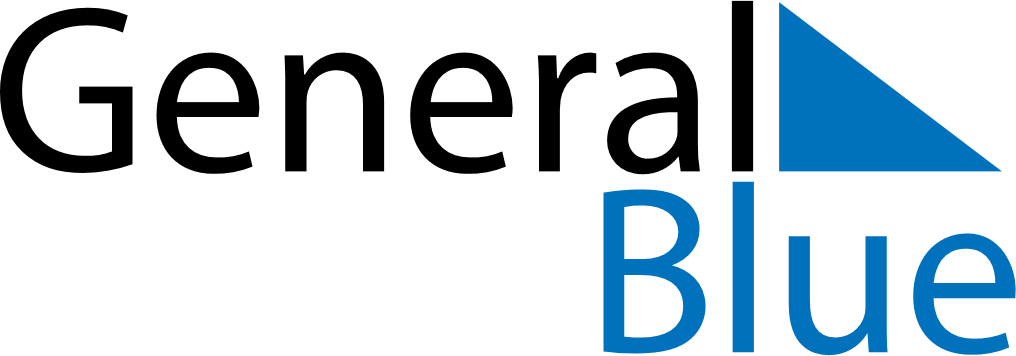 December 2024December 2024December 2024December 2024December 2024December 2024Derby, Western Australia, AustraliaDerby, Western Australia, AustraliaDerby, Western Australia, AustraliaDerby, Western Australia, AustraliaDerby, Western Australia, AustraliaDerby, Western Australia, AustraliaSunday Monday Tuesday Wednesday Thursday Friday Saturday 1 2 3 4 5 6 7 Sunrise: 5:02 AM Sunset: 6:06 PM Daylight: 13 hours and 4 minutes. Sunrise: 5:02 AM Sunset: 6:07 PM Daylight: 13 hours and 5 minutes. Sunrise: 5:02 AM Sunset: 6:08 PM Daylight: 13 hours and 5 minutes. Sunrise: 5:02 AM Sunset: 6:08 PM Daylight: 13 hours and 6 minutes. Sunrise: 5:02 AM Sunset: 6:09 PM Daylight: 13 hours and 6 minutes. Sunrise: 5:03 AM Sunset: 6:10 PM Daylight: 13 hours and 7 minutes. Sunrise: 5:03 AM Sunset: 6:10 PM Daylight: 13 hours and 7 minutes. 8 9 10 11 12 13 14 Sunrise: 5:03 AM Sunset: 6:11 PM Daylight: 13 hours and 7 minutes. Sunrise: 5:03 AM Sunset: 6:11 PM Daylight: 13 hours and 7 minutes. Sunrise: 5:04 AM Sunset: 6:12 PM Daylight: 13 hours and 8 minutes. Sunrise: 5:04 AM Sunset: 6:12 PM Daylight: 13 hours and 8 minutes. Sunrise: 5:04 AM Sunset: 6:13 PM Daylight: 13 hours and 8 minutes. Sunrise: 5:05 AM Sunset: 6:14 PM Daylight: 13 hours and 8 minutes. Sunrise: 5:05 AM Sunset: 6:14 PM Daylight: 13 hours and 9 minutes. 15 16 17 18 19 20 21 Sunrise: 5:05 AM Sunset: 6:15 PM Daylight: 13 hours and 9 minutes. Sunrise: 5:06 AM Sunset: 6:15 PM Daylight: 13 hours and 9 minutes. Sunrise: 5:06 AM Sunset: 6:16 PM Daylight: 13 hours and 9 minutes. Sunrise: 5:07 AM Sunset: 6:16 PM Daylight: 13 hours and 9 minutes. Sunrise: 5:07 AM Sunset: 6:17 PM Daylight: 13 hours and 9 minutes. Sunrise: 5:08 AM Sunset: 6:17 PM Daylight: 13 hours and 9 minutes. Sunrise: 5:08 AM Sunset: 6:18 PM Daylight: 13 hours and 9 minutes. 22 23 24 25 26 27 28 Sunrise: 5:09 AM Sunset: 6:18 PM Daylight: 13 hours and 9 minutes. Sunrise: 5:09 AM Sunset: 6:19 PM Daylight: 13 hours and 9 minutes. Sunrise: 5:10 AM Sunset: 6:19 PM Daylight: 13 hours and 9 minutes. Sunrise: 5:10 AM Sunset: 6:20 PM Daylight: 13 hours and 9 minutes. Sunrise: 5:11 AM Sunset: 6:20 PM Daylight: 13 hours and 9 minutes. Sunrise: 5:11 AM Sunset: 6:21 PM Daylight: 13 hours and 9 minutes. Sunrise: 5:12 AM Sunset: 6:21 PM Daylight: 13 hours and 9 minutes. 29 30 31 Sunrise: 5:12 AM Sunset: 6:22 PM Daylight: 13 hours and 9 minutes. Sunrise: 5:13 AM Sunset: 6:22 PM Daylight: 13 hours and 8 minutes. Sunrise: 5:14 AM Sunset: 6:22 PM Daylight: 13 hours and 8 minutes. 